Vorteile für Mitglieder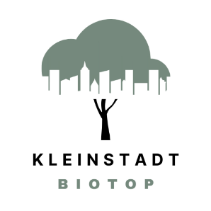 im Verein KLEINSTADTBIOTOP: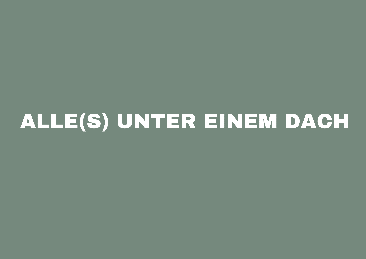 November und Dezember 2023 gratis zur Mitgliedschaft 2024SpiritWulf + BrickWulf, h20 concept store, Stoffwechsel, BuonissimoB2B, Lebenshilfe Shop:10 % Rabatt auf das reguläre SortimentStadtkind: 5 % auf das reguläre Sortimenthej local mind: 5 % auf die Hej Hausruckwald GenussboxenREH-GAL: 10 % Rabatt auf die Reh-Gal Miete für Aussteller:innenPizzeria De Michele: 20 % Rabatt auf De Michele Pizzakurse, 20 % Rabatt auf die Miete im SepareeHeli’s Restaurant: Veganes Kochbuch um 14,00 EURO (statt 16,50 EURO)Studiomiete: 7,00 EURO pro halbe Stunde (statt 8,00 EURO)Eröffnungsangebote (bei Abholung des Mitgliederausweises):Lebenshilfe: Kleines Willkommensgeschenk Graffiti: 5,00 EURO WillkommensgutscheinZusätzliche Vorteile mit Mitgliedschaft Familie:Kinderranch: gratis Eintritt (während der freien Spielzeit, ausschließlich mit Mitgliedschaft Familie möglich, solange dieses Angebot besteht) Kinderkino: gratis Eintritt + Aperitif im De Michele für die Eltern 